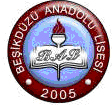 T.CBEŞİKDÜZÜ KAYMAKAMLIĞIBEŞİKDÜZÜ ANADOLU LİSESİ MÜDÜRLÜĞÜT.CBEŞİKDÜZÜ KAYMAKAMLIĞIBEŞİKDÜZÜ ANADOLU LİSESİ MÜDÜRLÜĞÜDersin AdıİLERİMATEMATİKİLERİMATEMATİKSınıf12T.CBEŞİKDÜZÜ KAYMAKAMLIĞIBEŞİKDÜZÜ ANADOLU LİSESİ MÜDÜRLÜĞÜT.CBEŞİKDÜZÜ KAYMAKAMLIĞIBEŞİKDÜZÜ ANADOLU LİSESİ MÜDÜRLÜĞÜSınavınTarihiÖğretim YılıDönemiSınav NoT.CBEŞİKDÜZÜ KAYMAKAMLIĞIBEŞİKDÜZÜ ANADOLU LİSESİ MÜDÜRLÜĞÜT.CBEŞİKDÜZÜ KAYMAKAMLIĞIBEŞİKDÜZÜ ANADOLU LİSESİ MÜDÜRLÜĞÜSınavın03.01.20192018-201912Aldığı NotÖğrencininAdı SoyadıAdı SoyadıNo’suŞubeAldığı NotÖğrencininNOT : Her soru 10 puan değerindedir.Sınav süresi 1 ders saatidir.Başarılar Dileriz. MATEMATİK ZÜMRESİ.NOT : Her soru 10 puan değerindedir.Sınav süresi 1 ders saatidir.Başarılar Dileriz. MATEMATİK ZÜMRESİ.NOT : Her soru 10 puan değerindedir.Sınav süresi 1 ders saatidir.Başarılar Dileriz. MATEMATİK ZÜMRESİ.NOT : Her soru 10 puan değerindedir.Sınav süresi 1 ders saatidir.Başarılar Dileriz. MATEMATİK ZÜMRESİ.NOT : Her soru 10 puan değerindedir.Sınav süresi 1 ders saatidir.Başarılar Dileriz. MATEMATİK ZÜMRESİ.NOT : Her soru 10 puan değerindedir.Sınav süresi 1 ders saatidir.Başarılar Dileriz. MATEMATİK ZÜMRESİ.NOT : Her soru 10 puan değerindedir.Sınav süresi 1 ders saatidir.Başarılar Dileriz. MATEMATİK ZÜMRESİ.NOT : Her soru 10 puan değerindedir.Sınav süresi 1 ders saatidir.Başarılar Dileriz. MATEMATİK ZÜMRESİ.1)1)1)1)1)1)1)1)2)2)2)2)2)2)2)2)3)3)3)3)3)3)3)3)4)4)4)4)4)4)4)4)5)5)5)5)5)5)5)5)6)7)8)9)10) Matematik  Öğretmeni	  Matematik  Öğretmeni	  Matematik  Öğretmeni